Centre de Ressources 
Comptabilité Finance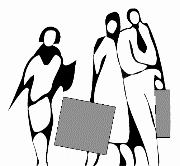 Lycée MARIE CURIEAvenue du 8 mai 1945 - BP 348 38435 ECHIROLLES cedexhttp://crcf.ac-grenoble.fr/Actualité comptableRèglement ANC n° 2019-06 du 8 nov. 2019 concernant les fusions et scissions sans échange de titreshomologué par arrêté du 26 décembre 2019  et publié au Journal Officiel du 30 décembre 2019Le règlement ANC n° 2019-06 précise les schémas comptables en cas de fusion ou scission lorsque que les sociétés concernées sont sœurs et détenues à 100 % par la même entité.SommaireLe cadre généralSchéma comptableLe régime fiscalLe cadre généralLa loi n° 2019-744 du 19 juillet 2019 de simplification, de clarification et d’actualisation du droit des sociétés (dite « Loi Soilihi ») étend notamment le régime de fusion simplifiée aux opérations :de fusion entre sociétés sœurs détenues à 100 % par la même mèrede scission d’une société détenue à 100% par une société au bénéfice de plusieurs sociétés détenues à 100% par cette même sociétéPar exemple :Dans ce cadre, les fusions et les scissions entre sociétés sœurs détenues intégralement par la même société ne donnent pas lieu à l’échange de titres de la société absorbante (ou bénéficiaire) contre des titres de la société absorbée (ou scindée).Schéma comptableComptabilisation des apports chez l’entité absorbante ou bénéficiaireLes apports sont comptabilisés à la valeur comptable.Il n’y a pas d’échange de titres (donc pas d’augmentation de capital).La contrepartie de la comptabilisation des apports est imputée sur le report à nouveau (inscription au débit ou au crédit selon que l’apport net est positif ou négatif).Comptabilisation des apports chez l’entité détentrices des sociétés sœursEn cas de fusionLa disparition de la société absorbée n’entraine pas la sortie des titres correspondant chez la mère.La valeur brute des titres de la société absorbée est ajoutée à la valeur brute des titres de l’entité absorbante chez la mère.Il en est de même pour les éventuelles dépréciations.Les dépréciations sont ensuite ajustées en fonction de la valeur d’utilité des titres de la société absorbante et de leur valeur brute (chez la mère)Par exemple : La société M détient :100 % des titres de la société A 100% des titres de la sociétés BLa valeur brute unitaire chez M :d’un titre A est 80 € d’un titre B est 50 €Le capital :de A est composé de 20 000 actions, de B est composé de 5 000 actions.A absorbe B par fusion sans échange de titres Avant la fusion chez M :Valeur brute des titres A = 20 000 x 80 = 1 600 000 €Valeur brute des titres B = 5 000 x 50 = 250 000 €Valeur totale des titres A et B = 1 850 000 € Après la fusion chez MValeur brute des titres A = 1 600 000 + 250 000 = 1 850 000 €Valeur brute unitaire d’un titre A = 1 850 000 / 20 000 = 92,50 €    (= 80 + 250 000 / 20 000)La valeur brute totale des titres n’a pas changé. Seule la valeur brute unitaire des titres est modifiée.En cas de scissionLa disparition de la société scindée n’entraine pas la sortie des titres correspondant chez sa mère.La valeur brute des titres de la société scindée est répartie entre les titres des sociétés bénéficiaires des apports dans les comptes de la mère, au prorata de la valeur réelle des apports transmis à chacune des entités bénéficiairesIl en est de même pour les éventuelles dépréciations qui peuvent ensuite être ajustées.Par exemple : La société M détient :100 % des titres de la société A 100% des titres de la sociétés B100% des titres de la société CLa valeur brute unitaire chez M :d’un titre A est 100 €d’un titre B est 60 € d’un titre C est 20 €Le capital :de A est composé de 1 000 actions.de B est composé de 10 000 actions, de C est composé de 8 000 actions.A est scindée entre B et C sans échange de titres.La valeur réelle des actifs nets de A est de 120 000 €, apportés à B pour 90 000 €à C pour 30 000 € Avant la scission chez M :Valeur brute des titres A = 1 000 x 100 = 100 000 €Valeur brute des titres B = 10 000 x 60 = 600 000 €Valeur brute des titres C = 8 000 x 20 = 160 000 €Valeur totale des titres A, B et C = 860 000 € Après la scission chez MValeur brute des titres B = 600 000 + 100 000 x (90 000 / 120 000)  =  675 000 €Valeur brute des titres C = 160 000 + 100 000 x (30 000 / 120 000)  =  185 000€Valeur totale des titres B et C = 675 000 + 185 000 = 860 000 €Valeur brute unitaire d’un titre B = 675 000 / 10 000 = 67,5 €    (= 60 + (90 000 / 120 000) x 100 000 / 10 000)Valeur brute unitaire d’un titre C = 185 000 / 8 000 = 23,125 € (= 20 + (30 000 / 120 000) x 100 000 / 8 000)La valeur brute totale des titres n’a pas changé. Seule la valeur brute unitaire des titres est modifiée.Comptabilisation chez l’entité scindée ou absorbéeLe schéma comptable reste inchangéRégime fiscalParallèlement à la publication du nouveau règlement de l’ANC, la loi de finances 2020 modifie le code général des impôts pour étendre le régime fiscal de faveur des fusions en matière d’IS aux opérations sans échange de titres.